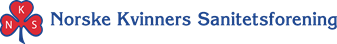 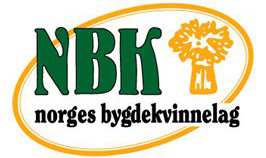 TRIVSELS/ BLIKJENTTURER 2022Sparbu bygdekvinnelag og Mære Sanitetslag starter med turer i nærområdet Sparbu,Inderøy ogSteinkjer. Det er måndagar vi går frå kl.18.30. og oppstart blir 2.pinsedag. Kaffe og mat tar vi med oss.Gåstaver og fottøy må vurderes av kvar enkelte. Sitteunderlag og noko anna å sitte på likeens.Dykk må vurdere dykkar eige fysiske helse, dykk går på eige ansvar!!! Spørsmål rettes til Tlf.: 452 31 051 Ingrid Lill Kolset06.06.Steinhvelvsbrua over SkiljaParkerer i Veiesdalen. Veg og skogsti.Ca.1km rundtur13.06.Gammelstua hos Olga og Morten KippeParkering Hustalandet 99. M.Kippe fortel historia og viser fram i huset.20.06.Gapahuk Hollberget, Hos Ove HoldeHos Eli Og Asbj. Dahlum. Ca 2km. Skogsveg, litt pukk i traseen. Anbf. gåstaver27.06.Grillhytta til Toril og Ola Kokås i Bjønnhusa Hjelmset hos Arne og Joran Juul.Ca.2,5km skogs-sti LITT BRATT /veg. NKS og Bygdekvl. spanderer grillpølse. Mange sitteplasser11.07HOBH, Seilmakergt. 10 SteinkjerEsso Dampsaga.Ca.2,5km. langs elvepromenaden. Merk dato 01.08Kvamsåstrappa 324trinnKvam krk. Gangveg, skogs-sti, trappa. BRATT Ca. 2.5 km.O8.08.Bakaunet Smolan vestre hos Malin og Per Martin Gjetvik Ca.1km, Skogsti/ avlingsveg.15.08.Skihytta på BåbuaVed skihytta, Bommveg, Kr.60.-Kjør i lag. Ca 1,5km grus-sti. Fin lett tur.22.08.MustrøparkenBrufoten Straumbrua. Ca1,5/2 km. fin lett  grus og asfaltsti. Rulator og rullestolvennlig29.08.Minnes merket /v KrogsParkerer v. Hustadlandet. Ca 2km. Bratt. Avlingsveg tur/retur. Griller pølse, laga spanderer.Stor gapahuk, mange sitteplasser